State of LouisianaState Licensing Board for Contractors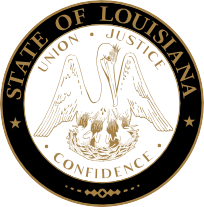 Residential contractors subCommitteeMeeting AgendaWednesday, November 16, 2022, 9:30 a.m.ROLL CALL – Ms. Trulisa HollindsPLEDGE OF ALLEGIANCE – Mr. Frank W. Morse Jr., MemberINTRODUCTION – Jeffrey Wale, Hearing Officer, Louisiana Department of JusticeConsideration of the October 19, 2022, Residential Building Subcommittee Meeting Minutes.Welcome / Introductions – Mr. Brad Hassert, Compliance DirectorPublic Comment (Non-Agenda Items)NEW BUSINESS COMPLIANCE HEARINGS:T&B Handyman Services LLC, Iota, Louisiana – Consideration of an alleged violation for bidding and/or performing residential construction work without possessing a State Residential Building license at 1020 Stage Coach Road ($191,662.30), Crowley, Louisiana. La. R.S. 37:2167(A).LSLBC Case 2022-0398-01Joseph Kedrowski d/b/a Coast to Coast Remodeling LLC, Lakeville, Minnesota – Consideration of an alleged violation for bidding and/or performing home improvement contracting services without possessing a State Home Improvement Registration at 39720 Tickfaw Drive ($9,800.00), Ponchatoula, Louisiana. La. R.S. 37:2175.3(A)(1).LSLBC Case 2022-0197-01Accu-Builders, Inc, St. Gabriel, Louisiana – Consideration of an alleged violation for bidding and/or performing home improvement contracting services without possessing a State Home Improvement Registration at 16433 Ellis Avenue ($68,940.37), Baton Rouge, Louisiana. La. R.S. 37:2175.3(A)(1).LSLBC Case 2022-0510-01Keystone Carpets, Inc., Cypress, Texas – Consideration of an alleged violation for bidding and/or performing residential construction work without possessing a State Residential Building license at 2317 East Burton Street ($172,644.00), Sulphur, Louisiana. La. R.S. 37:2167(A).LSLBC Case 2022-0687-01Richard Hardy d/b/a Richard Hardy Jr. Construction, Sulphur, Louisiana – Consideration of an alleged violation for bidding and/or performing home improvement contracting services without possessing a State Home Improvement Registration at 1304 Lasalette Avenue ($16,096.19), Sulphur, Louisiana. La. R.S. 37:2175.3(A)(1).LSLBC Case 2022-0693-01Brandon O Williams Construction LLC, Baton Rouge, Louisiana – Consideration of an alleged violation for entering into a contract with an unlicensed contractor (Mel’s A/C & Heating, LLC) to perform work at 5335 Bentley Drive ($16,400.00), Baker, Louisiana. La. R.S. 37:2158(A)(4).LSLBC Case 2021-1848-01Reggie Dorsey d/b/a MIBO, Baton Rouge, Louisiana – Consideration of an alleged violation for bidding and/or performing home improvement contracting services without possessing a State Home Improvement Registration at 58415 Long Street ($25,202.00), Plaquemine, Louisiana. La. R.S. 37:2175.3(A)(1).LSLBC Case 2022-0692-01Jesus Gonzalez d/b/a Gonzalez Pools, Duson, Louisiana – Consideration of an alleged violation for bidding and/or performing residential construction work without possessing a State Residential Building license at 9826 Louisiana Highway 82 ($63,800.00), Abbeville, Louisiana. La. R.S. 37:2167(A).LSLBC Case 2022-0286-01Small Town Construction LLC, Loranger, Louisiana– Consideration of an alleged violation for bidding and/or performing home improvement contracting services without possessing a State Home Improvement Registration at 24964 Hood Street ($36,412.50), Holden, Louisiana. La. R.S. 37:2175.3(A)(1).LSLBC Case 2022-0699-01Small Town Construction LLC, Loranger, Louisiana– Consideration of an alleged violation for bidding and/or performing home improvement contracting services without possessing a State Home Improvement Registration at 20203 Skinner Drive ($69,075.00), Hammond, Louisiana. La. R.S. 37:2175.3(A)(1).LSLBC Case 2022-0336-01Metal Building Systems and Components LLC, Carencro, Louisiana – Consideration of an alleged violation for bidding and/or performing home improvement contracting services without possessing a State Home Improvement Registration at 1130 Breaux Road ($14,168.00), Lafayette, Louisiana. La. R.S. 37:2175.3(A)(1).LSLBC Case 2022-0854-01David Mark Wiegand d/b/a C & C Buildings and Sales, LLC, Jasper, Texas – Consideration of an alleged violation for bidding and/or performing home improvement contracting services without possessing a State Home Improvement Registration at 225 Delia Drive ($44,600.00), Leesville, Louisiana. La. R.S. 37:2175.3(A)(1).LSLBC Case 2022-0894-01WeeksWorx Home Remodeling and Repair L.L.C., Austin, Texas – Consideration of an alleged violation for bidding and/or performing home improvement contracting services without possessing a State Home Improvement Registration at 401 West First Street ($8,400.00), Iowa, Louisiana. La. R.S. 37:2175.3(A)(1).LSLBC Case 2022-0873-01Blake Woods Services LLC, Gretna, Louisiana – Consideration of an alleged violation for bidding and/or performing home improvement contracting services without possessing a State Home Improvement Registration at 4981 Naomi Street ($17,412.50), Barataria, Louisiana. La. R.S. 37:2175.3(A)(1).LSLBC Case 2022-0719-01JCS Builders, L.L.C., Florien, Louisiana – Consideration of an alleged violation for bidding and/or performing residential construction work without possessing a State Residential Building license at 116 M. Snell Road ($126,139.08), Hornbeck, Louisiana. La. R.S. 37:2167(A).LSLBC Case 2021-2071-01Gladiator Construction, LLC of Texas, Westlake, Texas – Consideration of an alleged violation for bidding and/or performing residential construction work without possessing a State Residential Building license at 2634 West Prien Lake Road ($125,117.47), Lake Charles, Louisiana. La. R.S. 37:2167(A).LSLBC Case 2022-0382-01Gladiator Construction, LLC of Texas, Westlake, Texas – Consideration of an alleged violation for bidding and/or performing residential construction work without possessing a State Residential Building license at 538 Koonce Road ($215,641.00), Lake Charles, Louisiana. La. R.S. 37:2167(A).LSLBC Case 2022-0338-01STATUTORY CITATION:F.	Consideration of additional classifications for residential licenses as listed and attached to the agenda. (Page 4)G.	Consideration of residential applications as listed and attached to the agenda. (Pages 5-9)H.	Consideration of home improvement applications as listed and attached to the agenda. (Pages 10-15)ADJOURNMENT*Licenses/Registrations issued once all requirements were met.Additional classifications for residential licenses(Pending all requirements being met)___________________________________________________________________________________________________________________________Company Name/Classification										Lic. No.J & L INVESTMENTS OF NATCHITOCHES LLC							88111	PO Box 63, Addis, LA 70710	RESIDENTIAL SWIMMING POOLSResidential Applications FOR LICENSE(Pending All Requirements Being Met)COMPANY NAMESAD CONSTRUCTION MANAGEMENT, LLC	137 Pine Valley Drive, New Orleans, LA 70131	RESIDENTIAL CONSTRUCTIONALL GOOD CONSTRUCTION, LLC	307 Canal Blvd., Thibodaux, LA 70301	RESIDENTIAL CONSTRUCTIONAMERICAN NATIVE VETERANS OF LOUISIANA LLC	809 Florida St. Suite B96, Mandeville, LA 70448	RESIDENTIAL CONSTRUCTIONAMERIPRO ROOFING LLC	5222 St. Bernard Ave., New Orleans, LA 70122	RESIDENTIAL CONSTRUCTION; RESIDENTIAL SWIMMING POOLSAMM CONTRACTOR LLC	6649 Memphis St., New Orleans, LA 70124	RESIDENTIAL CONSTRUCTIONANDERSON CREATIVE BUILDS INC.	1501 Grant Dr., La Place, LA 70068	RESIDENTIAL CONSTRUCTION; RESIDENTIAL SWIMMING POOLSBARGEBOARD, LLC	222 Vallette St., New Orleans, LA 70114	RESIDENTIAL CONSTRUCTIONBARTO CONSTRUCTION LLC	872 Birdnest Rd., Lake Charles, LA 70611	RESIDENTIAL SWIMMING POOLSBCM BUILDERS LLC	159 Millhouse Drive, Madison, MS 39110	RESIDENTIAL CONSTRUCTIONBOROS, CHRISTOPHER C.	34065 Whitehead Rd., Holden, LA 70744	RESIDENTIAL CONSTRUCTIONC.D.R. GENERAL CONTRACTORS LLC	7460 E. Industrial Ave., Baton Rouge, LA 70805	RESIDENTIAL CONSTRUCTIONCANAAN DEVELOPMENT LLC	5734 Pratt Dr., New Orleans, LA 70122	RESIDENTIAL CONSTRUCTIONCARTER'S CONSTRUCTION # 1 LLC	141 Blackwell Lane, Belle Rose, LA 70341	RESIDENTIAL CONSTRUCTION*CHATMAN ELECTRICAL ENTERPRISES, LLC	7111 Foch Rd., New Orleans, LA 70126	RESIDENTIAL CONSTRUCTIONCHAUMONT CONSTRUCTION, LLC	PO Box 245, Kinder, LA 70648	RESIDENTIAL CONSTRUCTIONCHINQUAPIN CONSTRUCTION LLC	22828 Chene Blanc Ln., Maurepas, LA 70449	RESIDENTIAL CONSTRUCTIONCLAUDET, RYAN DAVID	209 Psalm Ct., Youngsville, La 70592	RESIDENTIAL CONSTRUCTIONCOMMUNITY REALTY DEVELOPMENT, INC.	5860 Citrus Blvd. Suite D 135, New Orleans, LA 70123	RESIDENTIAL CONSTRUCTIONCOPENT LLC	10326 Hackberry Court, Baton Rouge, LA 70809	RESIDENTIAL CONSTRUCTIONCORE BUILDING SYSTEMS, LLC	18451 Broussard Rd., Prairieville, LA 70769	RESIDENTIAL CONSTRUCTION*DAVID L. TRAHAN AND ASSOCIATES, INC.	1404 Elise Ave., Metairie, LA 70003	RESIDENTIAL CONSTRUCTIONDB'S CONSTRUCTION, POWER & AIR SERVICES, LLC	43084 Happywoods Road, Hammond, LA 70403	RESIDENTIAL CONSTRUCTIONDOH ENTERPRISES LLC	40459 Kathy St., Gonzales, LA 70737	RESIDENTIAL CONSTRUCTIONESSENTIAL INVESTMENT PROPERTIES LLC	16 W. Airline Hwy. Ste. E., Kenner, LA 70062	RESIDENTIAL CONSTRUCTIONFIDELIS BUILDS LLC	727 S Salcedo St., New Orleans, LA 70119	RESIDENTIAL CONSTRUCTIONFREE, LLC	520 W. Canal St. Suite B, Picayune, MS 39466	RESIDENTIAL CONSTRUCTIONFULLER CENTER DISASTER REBUILDERS INC	PO Box 3003, Sulphur, LA 70664	RESIDENTIAL CONSTRUCTION*G & K MASTERS ENTERPRISES, LLC	131 Phillips Rd., West Monroe, LA 71292	RESIDENTIAL CONSTRUCTIONGENESIS PROFESSIONAL DRYWALL SERVICES LLC	2736 Conoco St. Lot #37, Lake Charles, LA 70615	RESIDENTIAL CONSTRUCTIONGRACE THERAPY DEVELOPMENT LLC	16510 Monticello Ext., Prairieville, LA 70769	RESIDENTIAL CONSTRUCTIONGT BUILDERS CONSTRUCTION, LLC	270 S. 5th Street, Apt. B., Ponchatoula, LA 70454	RESIDENTIAL CONSTRUCTIONHOMES BY BOGAN II, LLC	2112 Aubinwood Drive, Baton Rouge, LA 70816	RESIDENTIAL CONSTRUCTIONJ2 CONSTRUCTION L.L.C.	237 Marble Pl., Haughton, LA 71037	RESIDENTIAL CONSTRUCTIONJED PROPERTIES & DEVELOPMENT, LLC	697 Purdy Road, Calhoun, LA 71225	RESIDENTIAL CONSTRUCTION; RESIDENTIAL SWIMMING POOLSJOSIAH CREATION, LLC	116 Rue Esplanade, Slidell, LA 70461	RESIDENTIAL CONSTRUCTIONJOYA ENTERPRISE LLC	32325 Tuck Lane, Denham Springs, LA 70706	RESIDENTIAL CONSTRUCTIONKEARNEY-REED CONSTRUCTION, LLC	2727 Gadsden Street, Kenner, LA 70062	RESIDENTIAL CONSTRUCTIONKNOCK OUT CONSTRUCTION LLC	1338 Feliciana, New Orleans, LA 70117	RESIDENTIAL CONSTRUCTIONLAYTH'S CONSTRUCTION, LLC	3220 Wall Blvd. Apt. 10-204, Gretna, LA 70056	RESIDENTIAL CONSTRUCTIONM.W. BINNING GENERAL CONTRACTOR LLC	3880 Florida Blvd., Baton Rouge, LA 70806	RESIDENTIAL CONSTRUCTIONMARTIN BUILDING GROUP, INC.	78259 Hwy 1082, Covington, LA 70435	RESIDENTIAL CONSTRUCTIONMCCREADY'S REMODELING & RENOVATIONS LLC	336 Owens Rd., Ruston, LA 71270	RESIDENTIAL CONSTRUCTIONMEC CONSTRUCTION AND DESIGN, LLC	78417 Highway 1083, Bush, LA 70431	RESIDENTIAL CONSTRUCTIONMODIFY BY DESIGN LLC	18537 Manchac Acres Rd., Prairieville, LA 70769	RESIDENTIAL CONSTRUCTIONNFG PROPERTIES LLC	5822 Catina Street, New Orleans, LA 70124	RESIDENTIAL CONSTRUCTIONOCHELLO RESTORATION LLC	1423 General Pershing St., New Orleans, LA 70115	RESIDENTIAL CONSTRUCTIONONE HUNDRED ENTERPRISES LLC	PO BOX 2688, Gretna, LA 70054	RESIDENTIAL CONSTRUCTIONONEROOFLA LLC	3425 Millbrook Dr., Baton Rouge, LA 70816	RESIDENTIAL CONSTRUCTION*ORLEANS SHORING & HOME ELEVATION LLC	11221 Old Gentilly Rd., New Orleans, LA 70129	RESIDENTIAL CONSTRUCTIONPOHL HOMES, LLC	9835 Glen Lane, Bethany, LA 71007	RESIDENTIAL CONSTRUCTIONPOLANCO ROOFING & REMODELING LLC	1121 Patricia Dr., Bossier City, LA 71112	RESIDENTIAL CONSTRUCTIONPOOL GURU LLC	532 A Deckbar Rear, New Orleans, LA 70121	RESIDENTIAL SWIMMING POOLSPULLEY CONSTRUCTION INC.	110 Alfa Lane, Benton, LA 71006	RESIDENTIAL CONSTRUCTIONR P CONSTRUCTION LLC	8091 Highway 10, Pitkin, LA 70656	RESIDENTIAL CONSTRUCTIONR. WHITE INVESTMENTS LLC	1325 Airline Hwy., Baton Rouge, LA 70805	RESIDENTIAL CONSTRUCTIONRD CONSTRUCTION/HOME IMPROVEMENT LLC	9836 Pine Cone Lane, Denham Springs, LA 70726	RESIDENTIAL CONSTRUCTIONREVOLUTION REMODELING LLC	121 Ouiski Bayou Dr., Houma, LA 70360	RESIDENTIAL CONSTRUCTIONRITO HOME IMPROVEMENT LLC	2705 Rose Drive, Gretna, LA 70053	RESIDENTIAL CONSTRUCTIONROBERTS, BOBBINISLA M.	65100 Sandy Hollow Lane, Kentwood, LA 70444	RESIDENTIAL CONSTRUCTIONRST CONSTRUCTION LLC	315 Williamsburg Dr., Mandeville, LA 70471	RESIDENTIAL CONSTRUCTION*SERVSHIELD, LLC	83 New England Ct., Gretna, LA 70053	RESIDENTIAL CONSTRUCTIONSHALABI CONSTRUCTION LLC	2249 N. Village Green St., Harvey, LA 70058	RESIDENTIAL CONSTRUCTIONSOUTHERN HAMMER & NAIL BUILDERS LLC	106 Park Place, Suite 204N, Covington, LA 70433	RESIDENTIAL CONSTRUCTIONSTELLAR BUILDS, LLC	8939 Jefferson Hwy. #1128, Baton Rouge, LA 70809	RESIDENTIAL CONSTRUCTIONTENDER CARE LAWN SERVICE, LLC	1497 W, Houston River Road, Sulphur, LA 70663	RESIDENTIAL SWIMMING POOLSUNITED INFRASTRUCTURE SERVICES OF LA	9641 Old Gentilly Rd. Suite A., New Orleans, LA 70127RESIDENTIAL CONSTRUCTIONWHITEWOOD CUSTOM HOMES, L.L.C.	5948 Orleans Ave., New Orleans, LA 70124	RESIDENTIAL CONSTRUCTIONHOME IMPROVEMENT REGISTRATION APPLICATIONS(Pending All Requirements Being Met)COMPANY NAMES225PATIOS LLC	9139 Falling Oak Dr., Baton Rouge, LA 708174 HILLS REMODELING LLC	1923 Clouet St., New Orleans, LA 70117*A NOBLE SWEEP CHIMNEY SERVICES LLC	106 Trinity Lane, Mandeville, LA 70471ABC CLEANING & RESTORATION	23254 Hwy. 43, Greensburg, LA 70441*ACCURATE CONSTRUCTION SERVICES, LLC	119 Matthews Drive, Slidell, LA 70458ACE VINYL SIDING LLC	26646 La 42 Hwy., Holden, LA 70744*ALL GOOD CONSTRUCTION, LLC	307 Canal Blvd., Thibodaux, LA 70301ALPHA GUTTERS LLC	8637 W. Livingston Ave., Chalmette, LA 70043*APACHE BUILDINGS OF LOUSIANA LLC	311 Latimer St., Mooringsport, LA 71060*B & B THUMPER CONSTRUCTION, LLC	17242 Kayla Drive, Ponchatoula, LA 70454B & K OUTDOOR SOLUTIONS, LLC	333 Texas Street, Suite 1300, Shreveport, LA 71101BAYOU STATE CONSTRUCTION LLC	1612 Versailles Business Parkway Apt 1602, Covington, LA 70433BE LUX, LLC	515 5th Ave., Harvey, LA 70058BERZA'S CONSTRUCTION, LLC	215 Ursuline Street, Lafayette, LA 70506*BIGSKY RESTORATION, LLC.	3509 S 82nd St., Omaha, NE 68124BUILD A DREAM PROPERTIES LLC	4122 Eve St., New Orleans, LA 70125BUTTERFLY CONSTRUCTION SERVICES, LLC	2821 Meadowlark Drive, Mesquite, TX 75149*C & D POWER SERVICES LLC	4807 Hazel Jones Rd., Bossier City, LA 71111CAE HOME SOLUTION & CONSTRUCTION LLC	415 Lakewood Dr., Luling, LA 70070*CC 1 NBT OPERATIONS LLC	5520 West 76th Street, Indianapolis, IN 46268CENTRAL PATIO INCPO Box 1480, Livingston, LA 70754CG CONSULTING AND SERVICES LLC	110 Onyx Street, Lafayette, LA 70506CHAMPION REMODELING SERVICES OF LOUISIANA, LLC	3848 East Loyola Dr., Kenner, LA 70065*CLASSIC GUTTERS LLP	6344 Elmwood Hills Dr., Shreveport, LA 71107CLOPHUS TRACTOR & LAWN, LLC	6926 Mumurl, Sulphur, LA 70665COOPER PLUMBING REPAIR AND MAINTENANCE, LLC	16835 Pernecia Ave., Greenwell Springs, LA 70739COPENT LLC	10326 Hackberry Court, Baton Rouge, LA 70809CREATIVE CONSTRUCTION NWLA, L.L.C.	128 Skipper Drive, Haughton, LA 71037CZOP, LACIE RENEE	2434 Riverside Drive, Port Allen, LA 70767*D.G.H., LLC	127 Cockerham Road, Denham Springs, LA 70726DELTASTREAM RENOVATION, LLC	405 Darbonne Dr., West Monroe, LA 71291DRIFTWOOD CONSTRUCTION LLC	15202 Meadowlark Drive, Covington, LA 70433*DUFRENE SERVICES, LLC	148 N Labauve Ave., Brusly, LA 70719*ENVISHA SOLAR LLC	1400 Hillary Dr., Slidell, LA 70461ESCALERA ROOFING AND CONSTRUCTION, LLC	PO Box 708, Lake Charles, LA 70602ESPLANADE CONSTRUCTION LLC	103 Nicole Dr., La Place, LA 70068*FINAL FINISH CONCRETE, INC.	2927 Lafanette Road, Lake Charles, LA 70605FIRST CLASS ROOFING SERVICES, LLC	14929 Henry Rd. Houston, Texas 77060FLIP & C CONSTRUCTION LLC	26160 Fallen Oaks Drive, Denham Springs, LA 70726FORET'S PAINTING AND HANDYMAN SERVICES LLC	41311 Merritt Evans Road, Prairieville, LA 70769FOSTER, JEFFREY LANE 	5903 Bruyninickxs Rd., Alexandria, LA 71303*HAVEN OUTDOOR LIVING LLC	403 Maxine Dr., Baton Rouge, LA 70808HAWKES, KODIE	2134 N. Jeff Davis Ward Line Rd., Iowa, LA 70647HBP CONSTRUCTION AND CONSULTING, LLC	3121 Sweet Gum Drive, Harvey, LA 70058*HOC CONSTRUCTION LLC	48177 Rogers A Rd., Saint Amant, LA 70774HOMEDOC CONSTRUCTION LLC	4845 Wabash St. Apt 14, Metairie, LA 70001HOPE FIELD CONSTRUCTION LLC	3821 Mars St., Sulphur, LA 70665HR CABINETS LLC	2709 Pat Lane, Nederland, TX 77627JAE'S PLUMBING & CONSTRUCTION, LLC	PO Box 6726, New Orleans, LA 70174*JB POWER LLC	7222 Conestoga Dr., Greenwell Springs, LA 70739*JC ALPHA CONSTRUCTION LLC	41114 Pumpkin Center, Hammond, LA 70403JCHRIS ENTERPRISES, LLC	3157 Gentilly Blvd. Suite 2214, New Orleans, LA 70122*JD DUZZIT, LLC	165 Vivian Street, Morgan City, LA 70380JED PROPERTIES & DEVELOPMENT, LLC	697 Purdy Road, Calhoun, LA 71225JEUDEVINE CONSTRUCTION LLC	3713 Pecan Dr., Chalmette, LA 70043JOYA ENTERPRISE LLC	32325 Tuck Lane, Denham Springs, LA 70706JVL HOMES LLC	124 Longview Drive, Ste. 2, Destrehan, LA 70047K AND V CLEANING SERVICES, LLC	3708 Terrie Ct., Metairie, LA 70001KASMAG, LLC	51 Neron Place Unit A, New Orleans, LA 70118KC SOLUTIONS LLC	7275 Culpepper Dr., New Orleans, LA 70126KLEIN CONSTRUCTION LLC	1848 Verna St., Houma, LA 70364KOCH MANAGEMENT FIRM CO.	1429 Williamsburg Dr., Bossier City, LA 71112L&L QUALITY ROOFING LLC	4428 Barnett St. Apt. D, Metairie, LA 70006LAINEZ PROFESSIONAL ROOFING LLC	203 North Louisiana Ave., Lake Charles, LA 70601LAYTH'S CONSTRUCTION, LLC	3220 Wall Blvd. Apt. 10-204, Gretna, LA 70056LIQUID SPLASH LLC632 Pershing St., Lafayette, LA 70501LOVE YOUR CABINETS LLC	4908 Hastings St., Metairie, LA 70006MARTINEZ MAINTENANCE PLUS LLC	12427 Gawain Ave., Baton Rouge, LA 70816MIKEY'S HOME REMODELING & CONSTRUCTION LLC	PO Box 182, Seabrook, TX 77586MOLINA, JORGE ALBERTO	4416 Henican Pl., Metairie, LA 70003MORENO PAINTING CONTRACTOR INC.	15329 Mistybrook Dr., Baton Rouge, LA 70816MT FAMILY CONTRACTORS, LLC	11837 Pheasantwood Dr., Baker, LA 70714N. VASQUEZ CONSTRUCTION LLC	5779 Vermillion Blvd., New Orleans, LA 70122NAUTILUS ROOFING L.L.C	8208 Brookington Dr., Shreveport, LA 71107NELSON, ARTHUR L	203 Blanks Street, Columbia, LA 71418NEW LEON CONTRACTORS, LLC	4216 Eforia St. Apt. B, Metairie, LA 70001NOLA FENCE SOLUTIONS LLC	6622 Orleans Ave., New Orleans, LA 70124NUVA SHUTTERS, LLC	2500 Creole St #11, Lake Charles, LA 70601ONE SUN WAY ENERGY SERVICES LLC	43527 Willow Villa Rd., Hammond, LA 70403*P.T. ELECTRICAL SERVICES, INC.	1224 Mac Arthur Ave., Harvey, LA 70058PATRICK H FONTENOT & SONS LLC	1366 Denise Street, Ville Platte, LA 70586PCO CONSTRUCTION LLC	1709 Pinecrest Dr., Marrero, LA 70072PONKAT BUILDERS LLC	1225 27th St. Unit B., Kenner, LA 70062PRO SOUTH CONSTRUCTION LLC	2019 E. Hwy. 30, Gonzales, LA 70737*R&S GARCIA BUILDERS LLC	3210 Allene St., Brusly, LA 70719RAYA'S CONSTRUCTION LLC	4032 E Louisiana State Drive, Kenner, LA 70065RENOVARE LLC	2216 Kansas Ave., Kenner, LA 70062*RICHARDSON FLOORING, LLC	999 Rue Chantilly, Mandeville, LA 70471ROBERTS, BOBBINISLA M.	65100 Sandy Hollow Lane, Kentwood, LA 70444ROOF REPAIR AND LEAK EXPERTS PLUS-NOLA LLC	1326 Hilltop Ridge, New Braunfels, TX 78132*S & S POOLS INC.	11230 Preservation Way, Baton Rouge, LA 70810SECOND HOME MANAGEMENT, LLC	701 W. Admiral Doyle Dr., New Iberia, LA 70560*SKY FLUIDS, L.L.C.	4213 Sligo Road, Haughton, LA 71037SLICK BLADE SERVICES LLC	353 Ozia Skyline Drive, Houma, LA 70364SOUTHERN MAGNOLIA PROPERTIES & HOMESITES, INC.	3120 Lambert Drive, Baton Rouge, LA 70805SPIC N SPAN PROPERTY PRESERVATION LLC	1101 Ormond Blvd., Destrehan, LA 70047*SUPERIOR ELECTRIC OF LOUISIANA, LLC	101Margot Lane, Duson, LA 70529SUPERIOR ROOFING N SHEETMETAL, LLC	8316 Amoka Dr., Diamondhead, MS 39525THREE BROTHERS SM CONSTRUCTION LLC, THE	1523 West Dr., Westwego, LA 70094*TODD'S RENOVATIONS & REPAIRS LLC	827 Garden Dr., Westlake, LA 70669TRIDENT REMODELING & RESTORATION LLC	9597 Jones Rd #313, Houston, TX 77065TRIPLE X HOME IMPROVEMENT LLC	2340 Monterrey Blvd., Baton Rouge, LA 70815TSR CONCRETE COATINGS LLC	4012 Commons Dr. W, Ste. 102, Destin, FL 32541V-ADDITIONS, LLC	1900 Cleary Ave., Metairie, LA 70001*VINCENT P MILLER ENTERPRISES LLC	319 David Dr., Metairie, LA 70003WALLACE, ROGER	1804 Familycourt Dr., Marrero, LA 70072WMS3, LLC	4704 Alphonse Dr., Metairie, LA 70006*YASSER CONSTRUCTION LLC	4456 Shelley St., Baton Rouge, LA 70805CompanyStatutoryCitationCitationPayment1Ryan’s Construction Solutions LLCLa. R.S. 37:2175.3(A)(1)$500.00